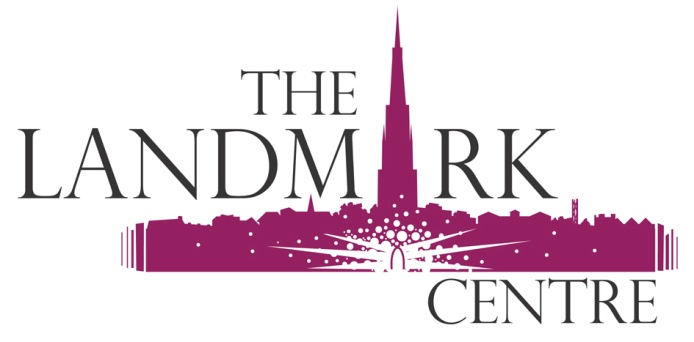 Application Form for Shine Together Group LeaderEducation and QualificationsFrom GCSE or equivalent to degree level: -Training or qualifications: -Employment and volunteer history:Please give details of work or voluntary experience over the last three years, beginning with your present or most recent. Any relevant posts held before then may also be mentioned.(Add extra lines to the tables if needed.)Other information:Do you have a current DBS check?  If yes, what date is it?Do you have First Aid or other training, qualifications or skills relevant to the post? Please list;Please give details of any time in your life not accounted for elsewhere on this application form.Personal StatementUse the Person Specification document, respond to both the ‘Essential’ and ‘Desirable’ qualities, and please tell us why you are suitable for this post.  (one side of A4).RefereesPlease give details of two referees, one of whom should be your current or most recent employer, if applicable. The other should not be a relative or friend.DeclarationI declare that the information I have given on this form is, to the best of my knowledge, true and complete. I understand that if it is subsequently discovered that any statement is false or misleading, or that I have withheld relevant information, my application may be disqualified or, if I have already been appointed, I may be dismissed. I understand that I shall be required to have an enhanced DBS check for this position.Signed:……………………………………………………………………………………………………….Date: ………………….…………………….A signature is not required with your application, but if selected for interview you will be required to sign your application then.Please submit applications to claire@allsaints-landmark.co.uk FromToEstablishmentQualifications gained including grades (where possible)FromToEstablishmentQualifications gainedFromToName and address of workplaceJob title, description of   duties and responsibilities,                                                                                                     Reason for leaving Referee 1Referee 1Referee 2Referee 2NameNameAddressAddressPhonePhoneEmailEmailRelationship to youRelationship to you